Presseinformation»Diva del Garda« von Katharina EignerMeßkirch, März 2023Camping, Kunst und Gardasee!
Der neue Kriminalroman von Katharina EignerRestauratorin Rosina und Ex-Kardinal Mario auf MörderjagdEin herrlich schräges ErmittlerduoZum BuchGrande Amore in Bella Italia? Fehlanzeige! Die Restauratorin Rosina hat soeben Haus und Herz an einen Filou verloren. Schluss mit der Männerwelt. Sie mistet ihr Leben aus und zieht in ein Wohnmobil. Aber ihr Singledasein endet, als sie beinahe den Ex-Kardinal Mario überfährt. Der unverkrampfte Geistliche hat sein Amt im Vatikan an den Nagel gehängt und Startschwierigkeiten am Gardasee. Entgegen aller Vorsätze nimmt Rosina ihn bei sich auf. Zeitgleich verschwindet ein Gemälde aus der Villa Martinelli in Riva, und viele Fragen bleiben offen:Warum war Artemisia Gentileschis Meisterwerk nicht versichert? Wieso platzt Paola Martinellis Hochzeit vor dem Traualtar? Und was hat das alles mit einem Brillenhersteller zu tun? Rosina stürzt sich mit Mario in den ersten gemeinsamen Fall. Diva und Geistlicher als Camping-WG: Italiens schrägstes Ermittlerduo klärt einen Kunstraub auf.Die AutorinKatharina Eigner, Jahrgang 1979, flirtete an der Uni Wien mit Publizistik und Kunstgeschichte. Sie kehrte nach Salzburg zurück und absolvierte eine kaufmännische Ausbildung. Neben ihrer Arbeit schreibt sie Krimis, Thriller und Kurzgeschichten. Katharina Eigner lebt mit ihrer Familie am südlichen Stadtrand von Salzburg.Diva del GardaKatharina Eigner281 SeitenEUR 16,00 [D] / EUR 16,50 [A]ISBN 978-3-8392-0348-4Erscheinungstermin: 8. März 2023Kontaktadresse: Gmeiner-Verlag GmbH Laura OberndorffIm Ehnried 588605 MeßkirchTelefon: 07575/2095-154Fax: 07575/2095-29laura.oberndorff@gmeiner-verlag.dewww.gmeiner-verlag.deCover und Porträtbild zum Download (Verlinkung hinterlegt)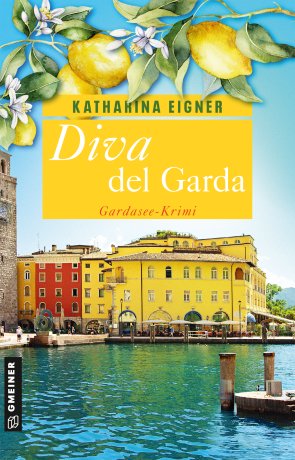 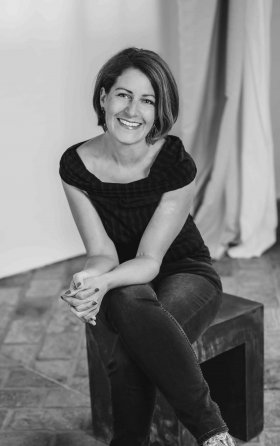 			            Bildrechte © Martina WeissAnforderung von Rezensionsexemplaren:Katharina Eigner »Diva del Garda«, ISBN 978-3-8392-0348-4Absender:RedaktionAnsprechpartnerStraßeLand-PLZ OrtTelefon / TelefaxE-Mail